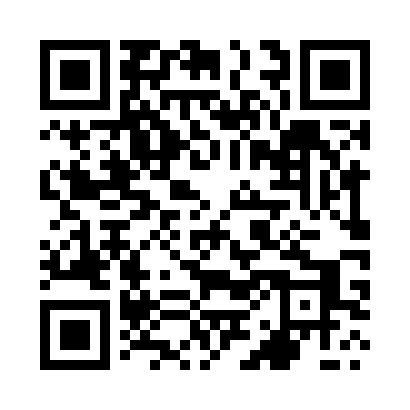 Prayer times for Zawoz, PolandWed 1 May 2024 - Fri 31 May 2024High Latitude Method: Angle Based RulePrayer Calculation Method: Muslim World LeagueAsar Calculation Method: HanafiPrayer times provided by https://www.salahtimes.comDateDayFajrSunriseDhuhrAsrMaghribIsha1Wed2:525:0812:275:327:489:542Thu2:495:0612:275:337:499:573Fri2:465:0412:275:347:509:594Sat2:435:0312:275:357:5210:025Sun2:405:0112:275:367:5310:056Mon2:375:0012:275:377:5510:077Tue2:344:5812:275:377:5610:108Wed2:314:5612:275:387:5810:139Thu2:284:5512:275:397:5910:1510Fri2:254:5312:275:408:0110:1811Sat2:224:5212:275:418:0210:2112Sun2:194:5012:275:428:0310:2413Mon2:154:4912:275:438:0510:2614Tue2:124:4812:275:438:0610:2915Wed2:114:4612:275:448:0810:3216Thu2:104:4512:275:458:0910:3517Fri2:104:4412:275:468:1010:3618Sat2:094:4212:275:478:1210:3619Sun2:094:4112:275:478:1310:3720Mon2:084:4012:275:488:1410:3821Tue2:084:3912:275:498:1510:3822Wed2:074:3812:275:508:1710:3923Thu2:074:3712:275:508:1810:3924Fri2:074:3612:275:518:1910:4025Sat2:064:3512:275:528:2010:4026Sun2:064:3412:275:528:2110:4127Mon2:064:3312:275:538:2310:4128Tue2:054:3212:285:548:2410:4229Wed2:054:3112:285:548:2510:4330Thu2:054:3012:285:558:2610:4331Fri2:054:3012:285:568:2710:44